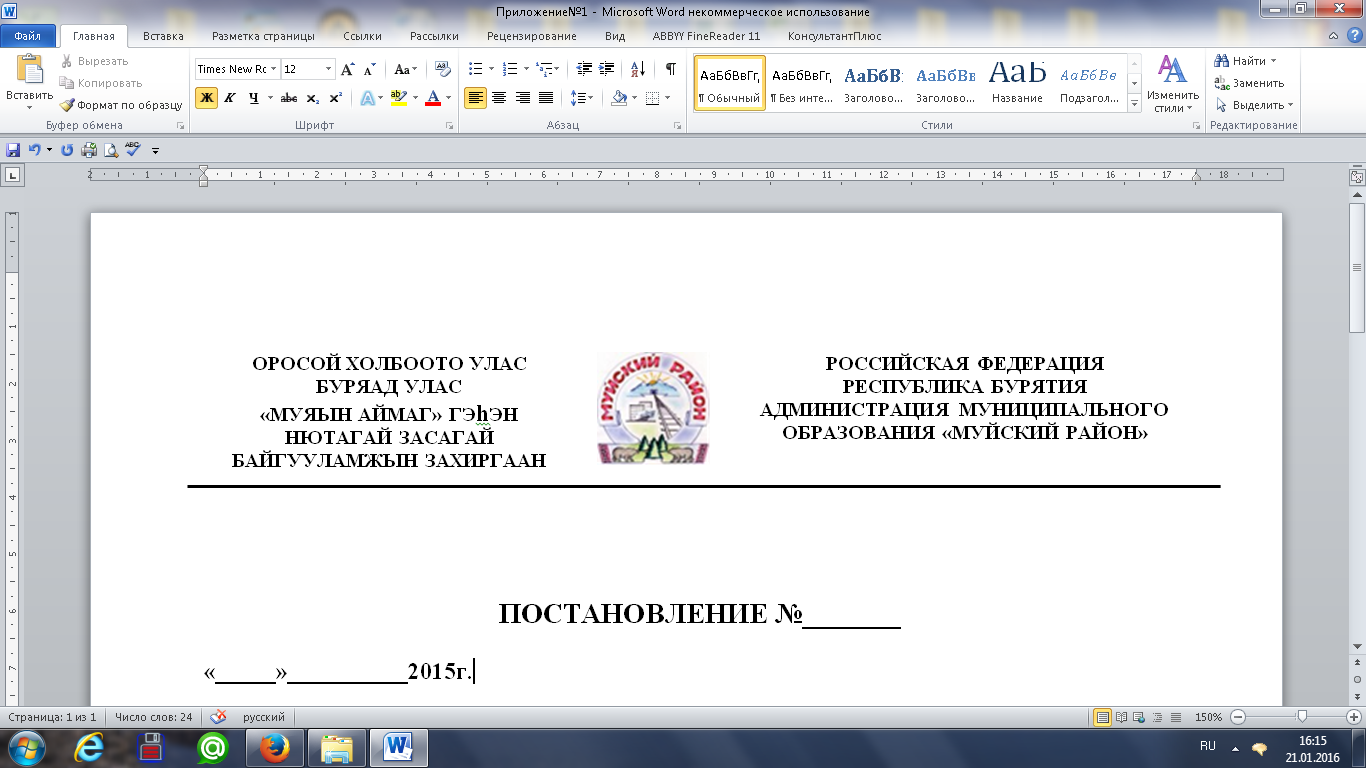 ПОСТАНОВЛЕНИЕ № 378«15» мая  2019 г.Об утверждении  формы Проверочного  листа  (списка контрольныхвопросов),  используемого  припроведении  плановой проверки по муниципальному жилищному контролю  на территории муниципального образования городское  поселение«Поселок Таксимо»         В соответствии с Федеральным  законом от 06.10.2003 № 131-ФЗ «Об общих принципах организации местного самоуправления в Российской Федерации»,  частью 11.3 статьи 9 Федерального закона от 26.12.2008 № 294-ФЗ «О защите прав юридических лиц и индивидуальных предпринимателей при осуществлении государственного контроля (надзора) и муниципального контроля», Постановлением Правительства Российской Федерации от 13.02.2017 № 177 «Об утверждении общих требований к разработке и утверждению проверочных листов (списков контрольных вопросов)», Уставом муниципального образования «Муйский район»,  Уставом муниципального образования городское поселение «Поселок Таксимо»,ПОСТАНОВЛЯЮ:Утвердить форму Проверочного  листа  (списка контрольных вопросов), используемого при проведении плановой проверки по муниципальному жилищному контролю на территории муниципального образования городское поселение «Поселок Таксимо», согласно приложению к настоящему постановлению. Настоящее постановление вступает в силу со дня его  подписания.Настоящее постановление подлежит опубликованию на официальном сайте Администрации муниципального образования «Муйский район»Контроль за исполнением настоящего постановления оставляю за  заместителемруководителя администрации  по ЖКХ  и развитию инфраструктуры – начальником МКУ «Управление ЖКХ и муниципального имущества»  Козловым М.В.Глава муниципального образования- руководитель администрации                                                                            А.И. Козлов                                                                                                              Приложение                                                                                                               к  Постановлению Администрации МО                                                                                                              «Муйский район» от «15» мая 2019 г.                                                                                                               № 378Проверочный лист (список контрольных вопросов), используемый  при проведении плановой проверки по муниципальному жилищному контролю на территории муниципального образования городское поселение «Поселок  Таксимо»1.Вид муниципального контроля: муниципальный жилищный контроль.2.Наименование органа муниципального контроля: Администрация муниципального образования «Муйский район».3. Распоряжение о проведении  плановой проверки:  от «___»_________20___   № ___.4.Учетный номер проверки и дата присвоения учетного номера проверки в едином реестре проверок:_____________________________________________________________________5. Должность, фамилия, имя, отчество должностных лиц, проводивших плановую проверку:_____________________________________________________________________6. Наименование юридического лица, фамилия, имя, отчество (при наличии) индивидуального предпринимателя, в отношении которого проводится плановая проверка:_____________________________________________________________________7. Место проведения плановой проверки с заполнением проверочного листа и указание на используемые юридическим лицом, индивидуальным предпринимателем производственные объекты:__________________________________________________________________________________________________________________________________8.Указание на ограничение предмета плановой проверки обязательными  требованиями, требованиями, установленными муниципальными правовыми актами, изложенными в форме проверочного листа, если это предусмотрено порядком организации и проведении вида муниципального контроля:_______________________________________________________________________________________________________________________________9. Перечень вопросов, отражающих содержание обязательных требований и требований, установленных муниципальными правовыми актами, ответы на которые однозначно свидетельствуют о соблюдении или несоблюдении юридическим лицом, индивидуальным предпринимателем обязательных требований и требований, установленных муниципальными правовыми актами, составляющих предмет проверки:
_____________________________________________________________________________________________________________________________________________________________________________________________________________________________________________________________________________________________________________________________________________________________________________________________________________________________________________________________________________
 (пояснения и дополнения по контрольным вопросам, содержащимся в перечне)______________________________________   _____________    «___»__________20__г.(должность  и ФИО должностного лица,                             (подпись)                                     (дата)проводившего плановую проверку и заполнившего проверочный лист)______________________________________   _____________    «___»__________20__г.(должность  и ФИО должностного лица                                 (подпись)                                       (дата)юридического лица,  ФИО  индивидуального предпринимателя,  присутствовавшего при  заполнении настоящего  проверочного  листа)№ п/пКонтрольный вопросРеквизиты нормативного правового акта (подзаконного правового акта), содержащего обязательные требованияВарианты ответа (да, нет)Вывод о соблюдении законодательства: соответствуетВывод о соблюдении законодательства: не соответствуетПринимаемые меры1.Осуществлялось ли переустройство или перепланировка жилого  помещенияЧасть 1 статьи 29 Жилищного кодекса РФНаправление акта проверки в республиканскую  службу государственного  строительного и жилищного контроля (надзора) для принятия мер по  статье 7.21 КоАП  РФ 2.Соблюдаются ли требования в области охраны окружающей среды, восстановления природной средыСтатья 39 Федерального закона от 10.01.2002 № 7 –ФЗ «Об охране окружающей среды»3.Выполняются ли требования санитарного законодательства, а также требования постановлений, предписаний, осуществляющих федеральный государственный санитарно- эпидемиологический надзор должностных лицСтатья 11 Федерального закона от 30.03.1999  № 52-ФЗ «О санитарно-эпидемиологическом благополучии населения»4.Осуществлялись ли мероприятия по подготовке жилищного фонда к сезонной эксплуатации на год